                                               班級:       姓名:＊分辨一天中的時段  請將上午、中午、下午和晚上會從事的活動連起來。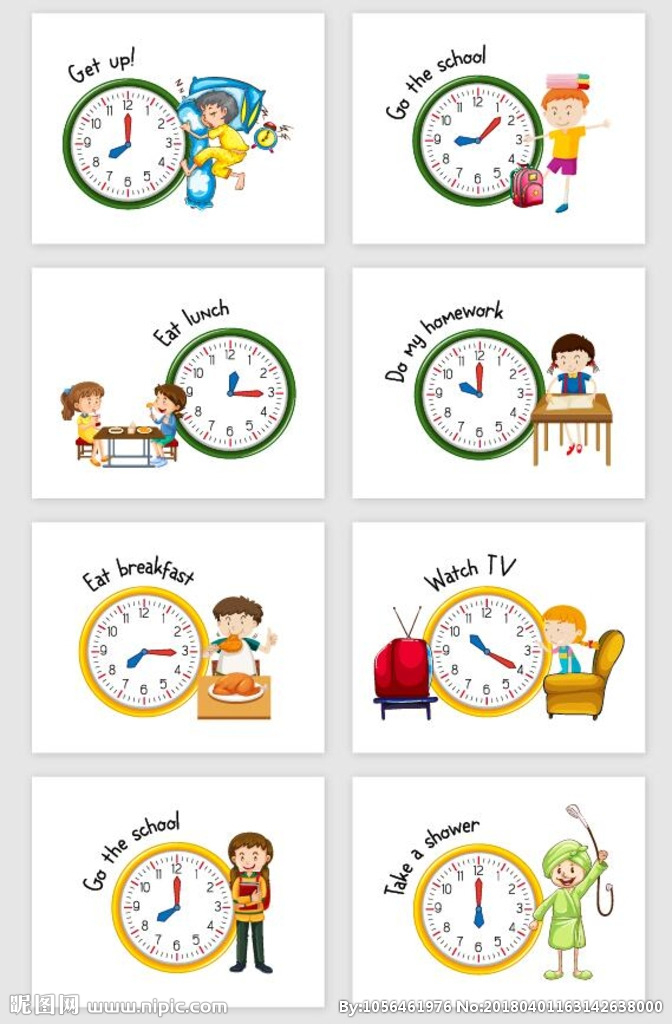 上午中午下午                                晚上